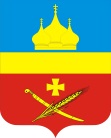 РоссияРостовская область Егорлыкский районАдминистрация Егорлыкского сельского поселенияПОСТАНОВЛЕНИЕ 31   декабря   2019 года                         № 609                                  ст.ЕгорлыкскаяО внесении изменений в  постановление  Администрации Егорлыкского сельскогопоселения  от 29.12.2018г. № 283  «Об утверждении муниципальной программы Егорлыкского сельского поселения «Обеспечение общественного порядка  ипротиводействие преступности на 2019 – 2030 годы»       В соответствии со статьей 179 Бюджетного Кодекса Российской Федерации, распоряжением Администрации Егорлыкского сельского поселения от 07.11.2018 № 14 «Об утверждении Перечня муниципальных программ Егорлыкского сельского поселения», решением Собрания депутатов Егорлыкского сельского поселения от 25.12.2019г. № 148 «О бюджете Егорлыкского сельского поселения Егорлыкского района на 2020 год и на плановый период 2020 и 2022 годов», руководствуясь пунктом 11 частью 2 статьи 30 Устава муниципального образования «Егорлыкское сельское поселение»                                        постановляю:   1. Внести изменения в  постановление Администрации Егорлыкского сельского поселения  от 29.12.2018г. № 283 «Об утверждении муниципальной программы Егорлыкского сельского поселения «Обеспечение общественного порядка  и противодействие преступности на 2019 – 2030 годы» согласно приложению № 1.    2. Контроль за выполнением настоящего постановления оставляю за собой.    3. Постановление вступает в силу со дня его подписания.Глава Администрации   Егорлыкского сельского поселения _________________ И.И. ГулайПостановление вносит: главный специалист по ПБ, защиты от ЧС и кадровой работе